Colegio Isabel Riquelme 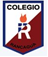 U.T.P.GUÍA DIGITAL N°2        OBJETIVOS Y CONTENIDOS CONCEPTUALESASIGNATURA: ARTE VISUALES    CURSO:   5° AÑO BDOCENTE: ENRIQUE CERÓNSEMANA: 6 al 10 ABRIL   OBJETIVO DE APRENDIZAJE CONTENIDOOA1: Crear trabajos de arte y diseños a partir de sus propias ideas y de la observación del entorno cultural: Chile sus paisajes y costumbre Paisajes y costumbres en Chile OBJETIVO DE LA CLASE HABILIDADES Crear un paisaje en el que se represente un juego tradicional de Chile Creación – Expresión 